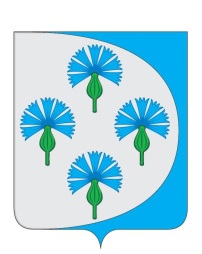 Российская ФедерацияАдминистрация сельского поселения Черновский муниципального района Волжский Самарской области_________________________________________________________________Постановлениеот «_21_» _сентября_ 2020 г.                                                                   № _100_Об утверждении Методики прогнозирования поступлениядоходов в бюджет сельского поселения Черновский муниципального района Волжский Самарской областиВ соответствии с пунктом 1 статьи 160.1 Бюджетного кодекса Российской Федерации, Постановлением Правительства РФ от 23 июня 2016 г. № 574 «Об общих требованиях к методике прогнозирования поступлений доходов в бюджеты бюджетной системы Российской Федерации», Администрация сельского поселения Черновский муниципального района Волжский Самарской области ПОСТАНОВЛЯЕТ:1.	Утвердить Методику прогнозирования поступления доходов в бюджет   сельского поселения Черновский согласно приложению №1.2.	Опубликовать настоящее постановление в информационном вестнике «Черновские Вести» и на официальном сайте Администрации сельского поселения Черновский. 3. Настоящее постановление вступает в силу с момента опубликования. 4.	Контроль за исполнением настоящего постановления возложить на вещего специалиста - главного бухгалтера Якунину Ю.А.Глава сельского поселения Черновский    муниципального района Волжский               Самарской области		                                             А.М. КузнецовПриложение № 1 к Постановлению Администрации сельского поселения Черновский№ 100_ от   21.09.2020 г.Методика прогнозирования поступления доходов в бюджет   сельского поселения Черновский1. ОБЩИЕ ПОЛОЖЕНИЯ1.1.	Настоящая Методика прогнозирования поступления доходов в бюджет  сельского поселения Черновский разработана в целях максимальной мобилизации доходов бюджета с учетом направлений бюджетной и налоговой политики.Прогнозирование налоговых и неналоговых доходов бюджета осуществляется в соответствии с действующим бюджетным и налоговым законодательством Российской Федерации, а также нормативными правовыми актами субъекта российской федерации.1.2.	Главный администратор доходов разрабатывает методику прогнозирования по всем кодам классификации доходов, закрепленным за соответствующим главным администратором доходов согласно правовому акту о наделении его соответствующими полномочиями.1.3.	Методика прогнозирования по каждому виду доходов содержит:а)	описание всех показателей, используемых для расчета прогнозного объема поступлений с указанием источника данных для соответствующего показателя;б)	характеристику метода расчета прогнозного объема поступлений.1.4.	Основой прогнозирования доходов являются:а)	показатели прогнозов социально-экономического развития района и поселения на очередной год и на плановый период;б)	ожидаемый объем поступления налогов в текущем финансовом году;в)	индексы-дефляторы изменения макроэкономических показателей, по прогнозу социально-экономического развития района и поселения на очередной финансовый год и на плановый период;г)	данные о поступлении налогов за год, предшествующий текущему финансовому году, и за отчетный период текущего финансового года;д)	данные о недоимке по налогам на последнюю отчетную дату;е)	данные о предоставлении налоговых льгот за год, предшествующий текущему финансовому году;ж)	данные налоговой отчетности о налогооблагаемой базе на последнюю отчетнуюдату.II. ПРОГНОЗИРОВАНИЕ ПО ВИДАМ ДОХОДОВ2.1. Налоговые доходы бюджетаНалог на имущество физических лицНалог на имущество физических лиц прогнозируется в соответствии с главой 32 «Налог на имущество физических лиц» Налогового кодекса Российской Федерации исходя из данных о кадастровой стоимости имущества, признаваемого объектом налогообложения (жилые дома, квартиры, дачи, гаражи и иные строения, помещения и сооружения), и ставок налога на строения, помещения и сооружения, установленных нормативными правовыми актами представительных органов сельского поселения Черновский в зависимости от суммарной кадастровой стоимости, типа использования и иных критериев в пределах ставок.Расчет налога производится по следующей формуле: Н = (Пр - Л) x К x Ст. ср.,где:Н - прогнозируемая сумма налога; Пр - прогнозируемая стоимость имущества;Л - льготируемая стоимость имущества, установленная законодательством; К - коэффициент, учитывающий изменение прогнозируемой облагаемой налогом стоимости имущества и льгот по налогу, установленных законодательством; Ст. ср. - средняя ставка налога за базовый период.Земельный налогЗемельный налог прогнозируется в соответствии с главой 31 «Земельный налог» Налогового кодекса Российской Федерации исходя из налоговой базы, определяемой как кадастровая стоимость земельных участков, признаваемых объектом налогообложения (с учетом налоговых льгот), и ставок, устанавливаемых нормативными правовыми актами сельского поселения.Расчет налога производится по следующей формуле: Н = Пр x Ст ср,где:Н - прогнозируемая сумма налога;Пр - прогнозируемая кадастровая стоимость земельных участков, признаваемых объектом налогообложения (с учетом налоговых льгот); Ст ср - средняя ставка налога.Государственная пошлинаПрогнозирование поступлений государственной пошлины осуществляется в соответствии с главой 25.3. «Государственная пошлина» Налогового кодекса Российской Федерации, исходя из динамики поступлений, сложившейся за последние три отчетных года, предшествующих расчетному, оценки исполнения в году, предшествующем расчетному, с учетом прогнозов главных администраторов государственной пошлины, зачисляемой в местный бюджет в соответствии с Бюджетным кодексом Российской Федерации.Прогнозирование государственной пошлины производится по следующей формуле:Пгос = (Ф х КТ) + Д,где: Пгос - сумма госпошлины, прогнозируемая к поступлению в бюджет сельского поселения, в прогнозируемом году;Ф - фактические поступления госпошлины в бюджет сельского поселения в отчетном году;КТ - коэффициент, характеризующий динамику поступлений в текущем году по сравнению с отчетным годом;Д - дополнительные (+) или выпадающие (-) доходы бюджета сельского поселения по госпошлине в прогнозируемом году, связанные с изменениями налогового и бюджетного законодательства.2.2. Неналоговые доходыПрогноз неналоговых доходов бюджета   сельского Черновский на очередной финансовый год и на плановый период рассчитывается главными администраторами доходов с учетом динамики поступлений соответствующих доходов.Прогнозные поступления арендной платы за землю в местный бюджет рассчитываются по следующей формуле:N = Нп + Вп,где: N - прогноз поступления арендной платы за землю в местный бюджет ;Нп - сумма начисленных платежей по арендной плате за землю в бюджет   сельского поселения Черновский;Вп - оценка выпадающих (дополнительных) доходов от сдачи в аренду земли в связи с выбытием (приобретением) объектов аренды (продажа (передача) земельных участков, заключение дополнительных договоров, изменение видов целевого использования и др.).Доходы от сдачи в аренду имущества, находящегося в оперативном управлении органов управления сельских поселений и созданных ими учреждений (за исключением имущества муниципальных бюджетных).Прогнозные показатели доходов местного бюджета от сдачи в аренду имущества, находящегося в оперативном управлении муниципальных органов управления и созданных ими учреждений и в хозяйственном ведении муниципальных унитарных предприятий, рассчитываются по формуле:N = Нп x К + Вп, где: N - прогноз поступления доходов от сдачи в аренду имущества в бюджет;Нп - сумма начисленных платежей по арендной плате за недвижимое имущество в местный бюджет ;Вп - оценка выпадающих (дополнительных) доходов от сдачи в аренду имущества муниципального образования в связи с выбытием (приобретением) объектов недвижимости (продажа (передача) имущества, заключение дополнительных договоров, изменение видов целевого использования и др.);К - коэффициент индексации базовой ставки арендной платы за 1 кв. м нежилых помещений.Доходы от продажи материальных и нематериальных активов.Прогноз доходов от продажи материальных и нематериальных активов производится на основании Прогнозного плана приватизации муниципального имущества на очередной финансовый год и плановый период.Прогноз поступлений от продажи муниципального имущества в бюджет  сельского поселения Черновский определяется по следующей формуле:N = Vпргде:N - прогноз поступлений доходов от продажи муниципального имущества в бюджет   сельского поселения Черновский;Vпр - показатель, учитывающий объем продаж имущества;Прогноз доходов от продажи земельных участков производится на основании прогнозов продаж земельных участков, находящихся в государственной собственности до ее разграничения, на очередной финансовый год и плановый период. Прогноз поступлений от продажи земельных участков в бюджет  сельского поселения Черновский  определяется по следующей формуле:N = Vпр x К, где:N - прогноз поступлений доходов от продажи земли в бюджет  сельского поселения Черновский;Vпр - показатель, учитывающий объем продаж земельных участков;К - коэффициент, учитывающий индексацию нормативной цены земли.Доходы от перечисления части прибыли, остающейся после уплаты налогов и иных обязательных платежей муниципальных унитарных предприятийОбъем поступлений рассчитывается на основании прогноза главного администратора доходов исходя из ожидаемой суммы прибыли муниципальных унитарных предприятий, остающейся после уплаты налогов и иных обязательных платежей, и норматива отчислений в бюджет   сельского поселения Черновский в размере, установленном решением.Прогноз поступлений штрафных санкций на очередной финансовый год и плановый период рассчитывается исходя из ожидаемого поступления в году, предшествующем планируемому, с применением коэффициента дефлятора на планируемый период.